TOWN OF BUNKER HILL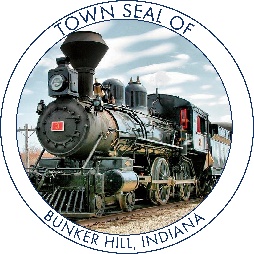 101 WEST BROADWAY								Phone: 	765-614-9043PO BOX 565									Fax: 	765-689-0822BUNKER HILL, IN 46914__________________________________________________________________TOWN COUNCIL SPECIAL MEETING MINUTESMonday, August 6th, 2020At 6:00 PMCall to Order: President Pebley called the meeting to order and led the Pledge of Allegiance. Clerk-Treasurer Pebley called the roll call and the members of the Town Council were present or absent as follows: Present:	Cory Pebley			Absent: 	JR Mercer entered 6:15pmDon Jaberg				 Stephen GarberMallorie Anderson Declare a quorum present.Others Present:	Danielle Pebley, Clerk-TreasurerNew Business:Changes in Employment       Clerk Treasurer Danielle Pebley was given the floor. She discussed with the board and towns people present that she does not feel that she is able to continue effectively with her duties as Clerk Treasurer. Several life changes have made it difficult to stay ahead and to do the job as effectively as she wishes to. She explains to those present that she spoke voter’s registration in Miami County as well as Town Attorney Brandon Rush and asked that Town Council President Cory Pebley replace her as Clerk Treasurer. He works with her and knows the basics of the job. Mrs. Pebley states that she will stay and train at no cost to the town as well as continue to attend monthly meeting until Mr. Pebley gets settled into the new position. Some discussion is heard by members of the board.  Mr. Jaberg thanks Danielle for her time and hard work as Town Clerk Treasurer. Jaberg states that Mrs. Pebley has been the best at her position and is pleased to know she will still be involved and available as a resource if/when needed.  Effective immediately. Danielle states that next week she will be going into the office in the evening to train. No further discussion is heard. Councilman Garber makes motion to accept Mr. Pebley as a replacement for new Clerk Treasurer of Bunker Hill. Councilman Jaberg seconded. Motions passes 5-0. Councilman Pebley implores the current council to be incredibly careful in replacing the now vacant seat. He explains many have complimented the board on how well it has worked together and explained that this is the best many have seen this body of government operate. Mr. Pebley states that he would suggest the council seek to appoint Jessica Arnold to replace his seat. Councilman Jaberg informs the board that furniture has been dumped at a property nearby his home and asks what can be done to get it removed. Mr. Jaberg is instructed to contact Rod Deckard to see what he could do to get the furniture removed. Special Business:Mr. Pebley informs the council that he has planted a new church ministry in the old library room that he was granted permission to use. He states that he would like to host a 30x50 tent on town property to have a tent revival on August 28 – 30 and asks for the boards permission to host this event on the property next to the town hall at 280 W. Broadway. Councilwoman Anderson makes motion to approve usage of town property. Councilman Jaberg seconded. Motion passes. 5-0. Motion To Adjourn: Councilman Garber made a motion to adjourn. Councilman Mercer seconded, motion passed 5-0. The next Bunker Hill Town Council Meeting will be on August 10th, 2020, at 6:00 PM at the Bunker Hill Town Hall meeting room. ________________________________
Cory Pebley- President________________________________
Steve Garber- Councilman_______________________________________
Don Jaberg- Councilman 
______________________________________
John Mercer- Councilman
______________________________________
Mallorie Anderson- CouncilwomanATTEST:
________________________________
Danielle Pebley: Clerk-Treasurer